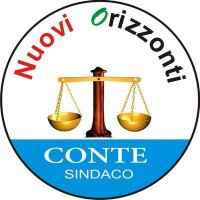 Al SindacoAll’assessore Competentep.c.  Al segretario GeneraleComune di GrazzaniseOggetto:  interpellanza circolo anzianiI sottoscritti Conte Federico e Petrella Orsolina, in qualità di consiglieri comunali del gruppo di minoranza “Nuovi Orizzonti”P R E M E S S O   C H E_ il circolo degli anziani del comune di Grazzanise, dev’essere un luogo d’intrattenimento, d’incontro sociale e di servizi destinati alle persone anziane, al fine di prevenire situazione di isolamento e di favorire l’integrazione ed il dialogo tra gli utenti stessi e con la comunità locale;C O N S I D E R A T O  C H E_ al momento non  essendoci la figura di un Presidente e di un comitato di gestione del circolo, è aleatoria ogni forma organizzativa e programmatica delle attività,_  agli scriventi risulta, sia attraverso lamentele di utenti e sia attraverso accertamenti diretti, che non sempre il circolo è aperto come dovrebbe, non  garantendo una piena fruibilità agli anziani, soprattutto nella fascia oraria mattutina, CHIEDONOALLe SS. LL. di sapere:_ che tipo di organizzazione al momento è stata delineata rispetto all’apertura/chiusura della sede (Orari, responsabilità, custodia chiavi, etc.)_ perché l’Amministrazione dopo tanti mesi non ha provveduto ancora a ripristinare la normalità all’interno del circolo degli anziani, attraverso l’elezione del Presidente.Si sollecita, pertanto, a provvedere in tempi stretti alla risoluzione di quanto evidenziato attraverso l’indizione delle elezioni del Presidente del circolo affinchè, in condizioni di normalià, agli anziani sia garantito pieno accesso e totale fruibilità al servizio.Cordiali salutiGrazzanise, lì 08.03.2016I consiglieriConte FedericoPetrella Orsolina